Курс: Нравственные основы семейной жизни.  Мишина Ирина ГригорьевнаТема: Личность.  (Лик-личность-личина) Целевая аудитория: учащиеся 10-11 классов. Продолжительность: 1час 30 минут (2 урока)Цель: Раскрыть концепт «личность». Актуализировать понимание личности человека, его ипостаси как «несводимость человека только к природе» (В.Н. Лосский).Идея: Свобода по отношению к себе, своей природе определяет наличие возможности у человека - «возвышаться над собой», «перерастать себя», именно выбор этой возможности является основанием его образования и духовного развития.Задачи: Создать условия для соотнесения личного опыта с предлагаемыми воззрениями на концепт «личность».Актуализировать значимые ценности и многогранность представлений, связанных с осмыслением концепта «личность». Организовать процесс межличностной коммуникации учащихся и совместного диалогического пространства с одноклассниками и педагогом.Подвести участников диалога к личностному осмыслению нравственных категорий-символов «лик/личность/личина» и возможности принятия духовных ценностей, заложенных в национальной культурной традиции. Оборудование: тексты отрывков из Евангелия; определения из словарей; высказывания известных людей; тексты высказываний молодых людей в социальных сетях (распечатка для групп); текст фрагмент статьи «Категории "лик /лицо/ личина (маска)" в культурологии П.А. Флоренского, Сямина. О. В. (распечатка на каждого); мультимедийный проектор, видеофрагменты фильма «Розыгрыш» (1976, режиссер Владимир Меньшов); видеофрагмент акции «Бессмертный полк». Ход урока.  Приветствие, произвольное деление на группы. Правила работы: Общение в диалогичной форме. Уважительное отношение к мнению другого, друг к другу. Внимательное слушание и четкое выполнение заданий. Перед началом работы педагог обращает внимание на то, что у каждого есть лист бумаги, на котором будут работать индивидуально на протяжении урока актуализируетI этап. Актуализация личного опытаШаг 1: индуктор.  Задание 1. Подумайте, кого из известных людей, знакомых, могли бы назвать личностью.  Запишите на листе слова – ассоциации, возникающие в связи с образом этого человека.  Сообщите в группе, обсудите. /5 минШаг 2. Создание группового творческого продукта.Объединение личных ассоциативных представлений в групповой работе.Задание 1.  Составьте групповой портрет под названием ЛИ́ЧНОСТЬ.Можно выбрать наиболее важное или определить то, что объединяет ваши ассоциации. Закончите вашу общую работу. /7-10 минШаг 3. Социализация. Задание: Решите, кто представит группу и вашу работу. В ходе выступлений, можете добавить то, что сочтете нужным.Предъявление группового продукта, обсуждение всеми участниками. /5-7 минII этап. Конструктор. Ввод новой информации.Шаг 1. Знакомство с определениями, обсуждение высказываний.Задание 1. Познакомьтесь с определениямиСоставьте из предложенных текстов, высказываний определение понятия «Личность».  (Приложение: текст № 1) / 5-7 минЗадание 2. В социальных сетях молодые люди отвечали на вопрос: Когда человек становиться личностью? Предлагаю вам познакомиться с высказываньями респондентов.Знакомство с высказываниями в социальных сетях (Приложение: текст № 2)Шаг 2. Обсуждение в группе. Что вы можете сказать в ответ на этот вопрос. В чем согласитесь с авторами или нет? Можете дополнить ваши записи.Задание: Дополните определения вашей группы. / 7-10 минШаг 3. Социализация определенийIII этап.  Выход на новую проблему.Шаг 1. Работа с видеообразом.Фильм «Розыгрыш» (1976, реж. Владимир Меньшов) Фрагмент1: Диалог отца с сыном /5 мин. https://clck.ru/RHXFX   https://clck.ru/RHXarВопрос: Можем молодого человека назвать личностью?  Смотрим дальше.Фрагмент 2. Первомайская демонстрация (отречение и признание) / 2 минhttps://clck.ru/RHXpNВопрос: Это история прошлых лет? Актуален диалог сейчас? Характерно только для того времени или …?Допишите то, что вам необходимо на вашем листе. /5 мин Шаг 2. Работа с визуальным образом. https://clck.ru/RMNjnВ 1902 году в Венгрии художник Тивадар Костка Чонтвари представил вниманию публики свою картину «Старый Рыбак». На первый взгляд, ничего необычного в картине нет, но Тивадар заложил в нее некий подтекст, при жизни художника так и нераскрытый.    Рассмотрите картину. Предположите в чем секрет?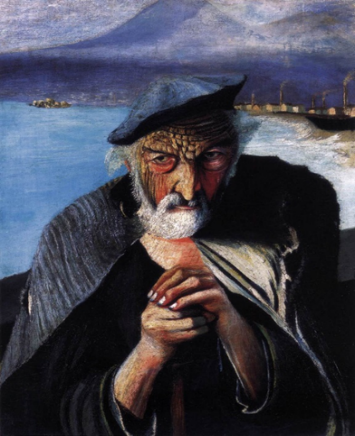 Предъявить следующие изображения, предложить рассмотреть.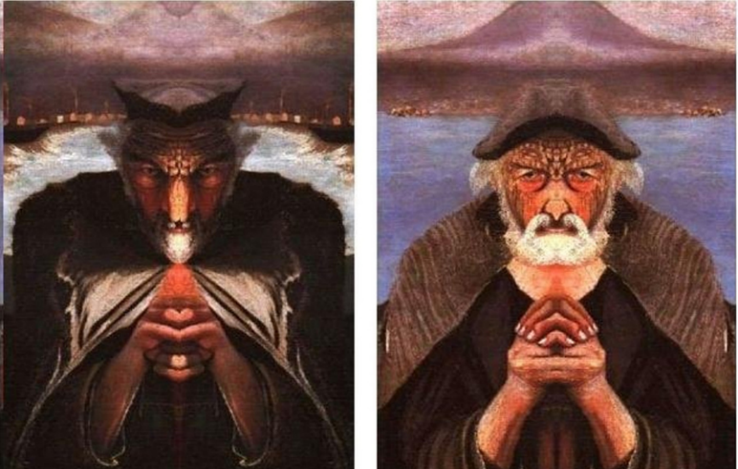 Комментарии: Приложить зеркало к середине картины, догадались исследователи творчества значительно позже.  Вопрос: в чем идея художника? /7-8 мин. После выхода на понимание, что в каждом может проявляться «лик и личина», можно продемонстрировать видео-комментарии https://clck.ru/RMNg3  /2 мин. Шаг 3. Новая информация. Текст Евангелия (Приложение: текст № 3)Евангелие от Иоанна. Гл.13; Евангелие Мк.14:55Тайная Вечеря. Отречение Петра.Вопрос: Подумайте, Петр, уверяющий Учителя на Вечере, что, в случае если все Его оставят, уж он-то, будет с Ним до конца, и тот Петр, который вскоре, испугавшись, через короткое время говорит, что он не знает Иисуса и никогда не был Его учеником, — это один и тот же человек? Один? А поведение его демонстрирует двух совершенно разных, почему? Обещая, он был искренен? Почему разошлись слова и дела? Что случилось? Посмотрите /5-8 минIV этап. Создание индивидуального творческого продуктаШаг 1. Осмысление ценностно-значимого в понятии «Личность»Педагог предлагает задуматься: Много страниц мы сегодня открыли в книге под названием личность, но есть еще она. Известный философ, культуролог, богослов и поэт чье взросление проходило на стыке 19 и 20-го веков - Павел Флоренский, работавший на родине и за ее пределами, нашел свои грани понимания личности.Задание: Познакомьтесь с его размышлениями, взглядом современных ученых на его работы. (Приложение Текст №4) /1-2 минhttps://clck.ru/RHevm Категории "лик /лицо/ личина (маска)" в культурологии П.А. Флоренского автореферат по ВАК РФ 24.00.01, кандидат культурологии Сямина Ольга ВасильевнаЗадание: Отложите текст и посмотрите на экран.Видео /1 мин. «Бессмертный полк» https://clck.ru/RHgQw илиhttps://clck.ru/RHgcm Шаг 2. Выбор определяющих словЗадание: Прошу вас записать в ваши листы самое важное и подчеркнуть то, что наиболее значимо в предыдущих ваших записях на уроке.Подчеркните в тексте слова, наиболее значимые для вас.Шаг 3. Создание индивидуального творческого продукта.Задание: Напишите письмо себе, тому, который старше нынешнего на 20 лет – письмо во времени.V этап. Рефлексия. Итог. Рефлексивный круг с вопросом: что открылось в ходе мастерской? Если готовы, поделитесь в кругу.Комментарии к работе с материалом педагогической мастерской «Личность». Возможные результаты.I этап работы – это возможность создания условий для погружения и осознания личных чувств, образов, переживание личного опыта, соотнесения с опытом сверстников. Актуализация личного опыта не только на когнитивном уровне, но и на уровне чувств, переживаний. Данная работа, предполагает и возможный внутренний вопрос, соответствующий возрастным психологическим особенностям юношества: Кто Я? Какой я?  А я - личность?На II этапе работы появляется возможность соотнести свои представления с устоявшимися в обществе и с мнением, транслируемым в социальной сети. Создавая групповое определение, старшеклассники часто предъявляют социально-желательный результат.III этап позволяет вывести аудиторию за рамки социально-желательных ответов и задуматься о возможных противоречиях, двойственности личности, многогранности концепта.IV этап занятия предполагает возможность подведения учащихся через текст, приоткрывающий взгляды на категории «лик-личность-личина» в философии П.А. Флоренского к пониманию того, что мы отражаем не только качества своей личности, но и являемся представителями рода, Отечества, его культуры и истории. Что усиливается демонстрацией видеоряда акции «Бессмертный полк». В ходе создания индивидуального творческого продукта «Письмо себе через 20 лет», молодому человеку предлагается, опираясь на опыт прошлого, «проложить мост в будущее» и осмыслить те ценности, которые будут актуальны всегда.В приложении есть материалы, не только используемые в данной разработке, но и те, которые могут помочь педагогу при подготовке к ней, либо дополнить работу на III этапе.  